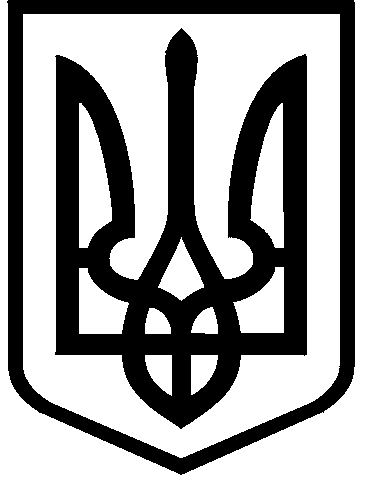 КИЇВСЬКА МІСЬКА РАДАII сесія  IX скликанняРІШЕННЯ____________№_______________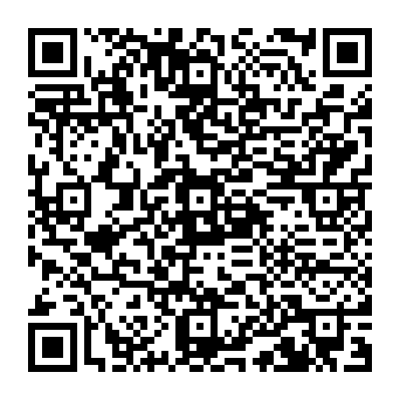 Розглянувши заяву громадян Декуш Олександри Андріївни, яка зареєстрована за адресою: 02154, місто Київ, бульвар Шамо Ігоря, 2/7, квартира 24, та Декуша Олексія Андрійовича, який зареєстрований за адресою: 02154, місто Київ, бульвар Шамо Ігоря, 2/7, квартира 24, від 28.12.2023 № 700049278, проєкт землеустрою щодо відведення земельної ділянки та додані документи, відповідно до статей 9, 791, 81, 83, 116, 118, 121, 122, 186 Земельного кодексу України, Закону України «Про внесення змін до деяких законодавчих актів України щодо розмежування земель державної та комунальної власності», пункту 34 частини першої статті 26 Закону України «Про місцеве самоврядування в Україні», Закону України «Про адміністративну процедуру», Київська міська радаВИРІШИЛА:Затвердити проєкт землеустрою щодо відведення земельної ділянки громадянам Декуш Олександрі Андріївні та Декушу Олексію Андрійовичу для будівництва і обслуговування житлового будинку, господарських будівель і споруд на вул. Паустовського, 69 у Солом'янському районі м. Києва (категорія земель – землі житлової та громадської забудови, код виду цільового призначення - 02.01). 2. Передати громадянам Декуш Олександрі Андріївні та Декушу Олексію Андрійовичу, за умови виконання пункту 3 цього рішення, у спільну часткову власність (по 1/2 частини земельної ділянки для кожного заявника) земельну ділянку площею 0,0749 га (кадастровий номер 8000000000:69:214:0002) для будівництва і обслуговування житлового будинку, господарських будівель і споруд (присадибна ділянка) (категорія земель – землі житлової та громадської забудови, код виду цільового призначення - 02.01) на вул. Паустовського, 69 у Солом'янському районі міста Києва із земель комунальної власності територіальної громади міста Києва, (справа № 700049278).3. Громадянам Декуш Олександрі Андріївні та Декушу Олексію Андрійовичу:3.1. Виконувати обов'язки власників земельної ділянки відповідно до вимог статті 91 Земельного кодексу України.3.2. Забезпечити вільний доступ для прокладання нових, ремонту та експлуатації існуючих інженерних мереж і споруд, що знаходяться в межах земельної ділянки.3.3. Вжити заходів щодо державної реєстрації права власності на земельну ділянку у порядку, встановленому Законом України «Про державну реєстрацію речових прав на нерухоме майно та їх обтяжень».3.4. Питання майнових відносин вирішувати в установленому порядку.3.5. Під час використання земельної ділянки дотримуватись обмежень у її використанні, зареєстрованих у Державному земельному кадастрі.3.6. Питання сплати відновної вартості зелених насаджень або укладання охоронного договору на зелені насадження (у разі їх наявності на земельній ділянці) вирішити відповідно до рішення Київської міської ради                                        від 27 жовтня 2011 року № 384/6600 «Про затвердження Порядку видалення зелених насаджень на території міста Києва» (із змінами і доповненнями) до моменту державної реєстрації права власності на земельну ділянку.4.   Попередити власників, що право власності на земельну ділянку може бути припинено у випадках, передбачених статтями 140, 143 Земельного кодексу України. 5.   Дане рішення набирає чинності з дня доведення його до відома заявників. 6. Відповідальному структурному підрозділу Київської міської ради забезпечити виконання пункту 5 цього рішення в порядку, визначеному Законом України «Про адміністративну процедуру».7.  Контроль за виконанням цього рішення покласти на постійну комісію Київської міської ради з питань архітектури, містопланування та земельних відносин.ПОДАННЯ:ПОГОДЖЕНО:Про передачу громадянам Декуш Олександрі Андріївні та Декушу Олексію Андрійовичу у приватну власність земельної ділянки для будівництва і обслуговування житлового будинку, господарських будівель і споруд (присадибна ділянка) на                                        вул. Паустовського, 69 у Солом'янському районі міста КиєваКиївський міський головаВіталій КЛИЧКОЗаступник голови Київської міської державної адміністраціїз питань здійснення самоврядних повноваженьПетро ОЛЕНИЧДиректор Департаменту земельних ресурсіввиконавчого органу Київської міської ради (Київської міської державної адміністрації)Валентина ПЕЛИХНачальник юридичного управління Департаменту земельних ресурсіввиконавчого органу Київської міської ради(Київської міської державної адміністрації)Дмитро РАДЗІЄВСЬКИЙПостійна комісія Київської міської ради з питань архітектури, містоплануваннята земельних відносинГоловаМихайло ТЕРЕНТЬЄВСекретарЮрій ФЕДОРЕНКОНачальник управління правового забезпечення діяльності  Київської міської радиВалентина ПОЛОЖИШНИК